Teens Run Modesto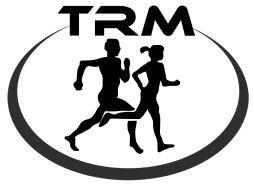 Leadership Program ApplicationName:______________________________	Year (Junior/Senior):______________________E-Mail:______________________________	Phone Number:__________________________School:_______________________________	TRM Mentor:____________________________Shirt Size:_____________________________	What are you hoping to get out of TRM Leadership Program?Describe your goals after you graduate high school?